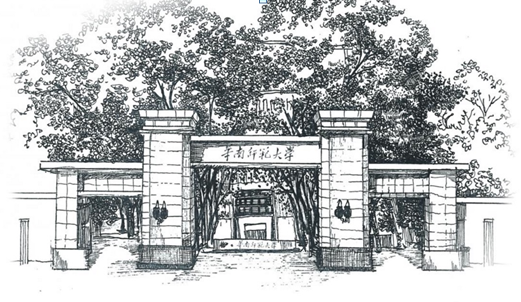 非正式课程实施计划课程名称:                     开课单位：                    填报时间：                    华南师范大学教务处制2020年一、课程基本情况二、课程实施计划1-1 课程基本信息1-1 课程基本信息1-1 课程基本信息1-1 课程基本信息1-1 课程基本信息课程名称课程小时数课程所属模块 □思想引领  □创新创业  □全球学习  □朋辈教育□思想引领  □创新创业  □全球学习  □朋辈教育□思想引领  □创新创业  □全球学习  □朋辈教育□思想引领  □创新创业  □全球学习  □朋辈教育课程先修要求接受学生数授课对象□全校 □本学院  □其它：□全校 □本学院  □其它：学生年级□2017级□2018级□2019级1-2 负责人基本信息1-2 负责人基本信息1-2 负责人基本信息1-2 负责人基本信息1-2 负责人基本信息姓   名姓   名最后学位职称/职务职称/职务电子邮箱2-1课程目标2-1课程目标2-1课程目标2-1课程目标2-1课程目标课程目标发展学生哪些核心素养□学习      □审思      □创新□自主      □合作      □担当□学习      □审思      □创新□自主      □合作      □担当□学习      □审思      □创新□自主      □合作      □担当□学习      □审思      □创新□自主      □合作      □担当2-2 课程进度 2-2 课程进度 2-2 课程进度 2-2 课程进度 2-2 课程进度 教学周次/节次教学周次/节次主要教学内容授课形式与方法教学场所2-3参考文献2-3参考文献请标明参考文献作者、文献名称、出版社、出版时间等2-4 选课方式2-4 选课方式□可选课□非可选课，项目结题或完成后录入□可选课□非可选课，项目结题或完成后录入2-5 考核方式 2-5 考核方式 □全程参与    □考试       □提交论文、作业、作品□项目结题   □其它，请注明具体形式：□全程参与    □考试       □提交论文、作业、作品□项目结题   □其它，请注明具体形式：